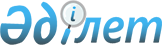 "2021-2023 жылдарға арналған Петропавл қаласының бюджетін бекіту туралы" Петропавл қалалық мәслихатының 2020 жылғы 28 желтоқсандағы 1 шешіміне өзгерістер мен толықтырулар енгізу туралыСолтүстік Қазақстан облысы Петропавл қалалық мәслихатының 2021 жылғы 6 сәуірдегі № 1 шешімі. Солтүстік Қазақстан облысының Әділет департаментінде 2021 жылғы 9 сәуірде № 7280 болып тіркелді
      Қазақстан Республикасының 2008 жылғы 4 желтоқсандағы Бюджет кодексінің 106 және 109-баптарына, "Қазақстан Республикасындағы жергілікті мемлекеттік басқару және өзін-өзі басқару туралы" Қазақстан Республикасының 2001 жылғы 23 қаңтардағы Заңының 6-бабы 1-тармағының 1) тармақшасына сәйкес Петропавл қалалық мәслихаты ШЕШІМ ҚАБЫЛДАДЫ:
      1. "2021-2023 жылдарға арналған Петропавл қаласының бюджетін бекіту туралы" Петропавл қалалық мәслихатының 2020 жылғы 28 желтоқсандағы № 1 шешіміне (2021 жылғы 8 қаңтарда Қазақстан Республикасы нормативтік құқықтық актілерінің электрондық түрдегі эталондық бақылау банкінде жарияланған, нормативтік құқықтық актілерді мемлекеттік тіркеу тізілімінде № 6880 болып тіркелген) мынадай өзгерістер мен толықтырулар енгізілсін::
      1-тармақ келесі редакцияда мазмұндалсын:
      1. Петропавл қаласының 2021-2023 жылдарға арналған бюджеті тиісінше 1, 2, 3-қосымшаларға сәйкес, оның ішінде 2021 жылға мынадай көлемдерде бекітілсін:
      1) кірістер – 40 376 368 мың теңге:
      салықтық түсімдер – 13 424 778 мың теңге;
      салықтық емес түсімдер – 81 700 мың теңге;
      негізгі капиталды сатудан түсетін түсімдер – 2 777 629,6 мың теңге;
      трансферттердің түсімдері – 24 092 260,4 мың теңге;
      2) шығындар – 44 978 238,8 мың теңге;
      3) таза бюджеттік несиелеу – 402 086,2: 
      бюджеттік несиелеу – 0;
      бюджеттік несиелерді өтеу – 402 086,2;
      4) қаржы активтерімен операциялар бойынша сальдо – 0:
      қаржы активтерін сатып алу – 0;
      мемлекеттің қаржы активтерін сатудан түсетін түсімдер – 0;
      5) бюджет тапшылығы (профициті) – - 4 199 784,6 мың теңге;
      6) бюджет тапшылығын қаржыландыру (профицитiн пайдалану) – 4 199 784,6 мың теңге:
      қарыздар түсімі – 6 692 746,3 мың теңге;
      қарыздарды өтеу – 3 412 357 мың теңге;
      пайдаланылатын бюджет қаражатының қалдықтары– 919 395,3 мың теңге.
      8 тармақ жаңа редакцияда мазмұндалсын:
      "8. Қаланың жергілікті атқарушы органының 2021 жылға арналған резерві 338 226 мың теңге сомасында бекітілсін";
      мынадай мазмұндағы 8-1 тармақпен толықтырылсын:
      "8-1. 3-1 қосымшаға сәйкес қалалық бюджет шығыстары 2021 жылғы 1 қаңтарға қалыптасқан бюджет қаражатының бос қалдықтары есебінен көзделсін;
      көрсетілген шешімнің 1-қосымшасы осы шешімнің 1-қосымшасына сәйкес жаңа редакцияда жазылсын;
      осы шешімнің 2 қосымшасына сәйкес 3-1 қосымшасымен толықтырылсын.
      2. Осы шешім 2021 жылғы 1 қаңтардан бастап қолданысқа енгізіледі. Петропавл қаласының 2021 жылға арналған бюджеті  2021 жылғы 1 қаңтарға қалыптасқан бюджет қаражатының бос қалдықтарын бағыттау
					© 2012. Қазақстан Республикасы Әділет министрлігінің «Қазақстан Республикасының Заңнама және құқықтық ақпарат институты» ШЖҚ РМК
				
      Петропавл қалалық мәслихат
сессиясының төрағасы

Л. Каиржанова

      Петропавл қалалық
мәслихат хатшысы

А. Бердагулов
Қалалық мәслихаттың2021 жылғы 6 сәуірдегі№1 шешіміне1 қосымшаҚалалық мәслихаттың2020 жылғы 28 желтоқсандағы№ 1 шешіміне1 қосымша
Санаты
Санаты
Санаты
Санаты
Сомасы (мың теңге)
Сыныбы
Сыныбы
Сыныбы
Сомасы (мың теңге)
Кіші сыныбы
Кіші сыныбы
Сомасы (мың теңге)
Атауы
1)Кiрiстер
40 376 368
1
Салықтық түсімдер
13 424 778
03
Әлеуметтiк салық
7 100 000
1
Әлеуметтiк салық
7 100 000
04
Меншiкке салынатын салықтар
2 135 386
1
Мүлiкке салынатын салықтар
1 435 000
3
Жер салығы
138 000
4
Көлiк құралдарына салынатын салық
562 386
05
Тауарларға, жұмыстарға және қызметтерге салынатын iшкi салықтар
4 023 592
2
Акциздер 
3 615 092
3
Табиғи және басқа да ресурстарды пайдаланғаны үшiн түсетiн түсiмдер
111 000
4
Кәсiпкерлiк және кәсiби қызметтi жүргiзгенi үшiн алынатын алымдар
297 500
08
Заңдық мәнді іс-әрекеттерді жасағаны және (немесе) оған уәкілеттігі бар мемлекеттік органдар немесе лауазымды адамдар құжаттар бергені үшін алынатын міндетті төлемдер
165 800
1
Мемлекеттік баж
165 800
2
Салықтық емес түсiмдер
81 700
01
Мемлекеттік меншіктен түсетін кірістер
81 700
5
Мемлекет меншігіндегі мүлікті жалға беруден түсетін кірістер
81 700
3
Негізгі капиталды сатудан түсетін түсімдер
2 777 629,6
01
Мемлекеттік мекемелерге бекітілген мемлекеттік мүлікті сату
2 656 629,6
1
Мемлекеттік мекемелерге бекітілген мемлекеттік мүлікті сату
2 656 629,6
03
Жердi және материалдық емес активтердi сату
121 000
1
Жерді сату
110 000
Санаты
Санаты
Санаты
Санаты
Сомасы (мың теңге) 
Сыныбы
Сыныбы
Сыныбы
Сомасы (мың теңге) 
 

Кіші сыныбы
 

Кіші сыныбы
Сомасы (мың теңге) 
Атауы 
Атауы
2
Материалдық емес активтерді сату
11 000
4
Трансферттердің түсімдері
24 092 260,4
02
Мемлекеттік басқарудың жоғары тұрған органдарынан түсетін трансферттер
24 092 260,4
2
Облыстық бюджеттен түсетiн трансферттер
24 092 260,4
Функционалдық топ
Функционалдық топ
Функционалдық топ
Функционалдық топ
Сомасы (мың теңге)
Бюджеттік бағдарламалардың әкімшісі
Бюджеттік бағдарламалардың әкімшісі
Бюджеттік бағдарламалардың әкімшісі
Сомасы (мың теңге)
Бағдарлама
Сомасы (мың теңге)
Атауы
2) Шығындар
44 978 238,8
01
Жалпы сипаттағы мемлекеттiк қызметтер 
796 909,9
112
Аудан (облыстық маңызы бар қала) мәслихатының аппараты
24 789,5
001
Аудан (облыстық маңызы бар қала) мәслихатының қызметін қамтамасыз ету жөніндегі қызметтер
22 000
003
Мемлекеттік органның күрделі шығыстары
2 789,5
122
Аудан (облыстық маңызы бар қала) әкімінің аппараты
511 375,2
001
Аудан (облыстық маңызы бар қала) әкімінің қызметін қамтамасыз ету жөніндегі қызметтер
461 375,2
003
Мемлекеттік органның күрделі шығыстары
50 000
452
Ауданның (облыстық маңызы бар қаланың) қаржы бөлімі
54 742,2
001
Ауданның (облыстық маңызы бар қаланың) бюджетін орындау және коммуналдық меншігін басқару саласындағы мемлекеттік саясатты іске асыру жөніндегі қызметтер 
38 101,8
003
Салық салу мақсатында мүлікті бағалауды жүргізу
9 854
010
Жекешелендіру, коммуналдық меншікті басқару, жекешелендіруден кейінгі қызмет және осыған байланысты дауларды реттеу
4 194
018
Мемлекеттік органның күрделі шығыстары
2 592,4
Функционалдық топ
Функционалдық топ
Функционалдық топ
Функционалдық топ
Сомасы (мың теңге)
Бюджеттік бағдарламалардың әкімшісі
Бюджеттік бағдарламалардың әкімшісі
Бюджеттік бағдарламалардың әкімшісі
Сомасы (мың теңге)
Бағдарлама
Бағдарлама
Сомасы (мың теңге)
Атауы
453
Ауданның (облыстық маңызы бар қаланың) экономика және бюджеттік жоспарлау бөлімі
33 142
001
Экономикалық саясатты, мемлекеттік жоспарлау жүйесін қалыптастыру және дамыту саласындағы мемлекеттік саясатты іске асыру жөніндегі қызметтер
25 259,6
004
Мемлекеттік органның күрделі шығыстары
1 382,4
061
Бюджеттік инвестициялар және мемлекеттік-жекешелік әріптестік, оның ішінде концессия мәселелері бойынша құжаттаманы сараптау және бағалау
6 500
475
Ауданның (облыстық маңызы бар қаланың) кәсіпкерлік және ауыл шаруашылығы бөлімі
28 216
001
Жергілікті деңгейде кәсіпкерлікті және ауыл шаруашылығын дамыту саласындағы мемлекеттік саясатты іске асыру жөніндегі қызметтер
28 216
458
Ауданның (облыстық маңызы бар қаланың) тұрғын үй-коммуналдық шаруашылығы, жолаушылар көлігі және автомобиль жолдары бөлімі
144 645
001
Жергілікті деңгейде тұрғын үй-коммуналдық шаруашылығы, жолаушылар көлігі және автомобиль жолдары саласындағы мемлекеттік саясатты іске асыру жөніндегі қызметтер
103 410
013
Мемлекеттік органның күрделі шығыстары
41 235
02
Қорғаныс
56 804
122
Аудан (облыстық маңызы бар қала) әкімінің аппараты
56 804
005
Жалпыға бірдей әскери міндетті атқару шеңберіндегі іс-шаралар
56 804
03
Қоғамдық тәртіп, қауіпсіздік, құқықтық, сот, қылмыстық-атқару қызметі
81 500
458
Ауданның (облыстық маңызы бар қаланың) тұрғын үй-коммуналдық шаруашылығы, жолаушылар көлігі және автомобиль жолдары бөлімі
81 500
021
Елдi мекендерде жол қозғалысы қауiпсiздiгін қамтамасыз ету
81 500
06
Әлеуметтiк көмек және әлеуметтiк қамсыздандыру
2 098 965
Функционалдық топ
Функционалдық топ
Функционалдық топ
Функционалдық топ
Сомасы (мың теңге)
Бюджеттік бағдарламалардың әкімшісі
Бюджеттік бағдарламалардың әкімшісі
Бюджеттік бағдарламалардың әкімшісі
Сомасы (мың теңге)
Бағдарлама
Бағдарлама
Сомасы (мың теңге)
Атауы
451
Ауданның (облыстық маңызы бар қаланың) жұмыспен қамту және әлеуметтік бағдарламалар бөлімі
2 098 965
001
Жергілікті деңгейде жұмыспен қамтуды қамтамасыз ету және халық үшін әлеуметтік бағдарламаларды іске асыру саласындағы мемлекеттік саясатты іске асыру жөніндегі қызметтер
106 306
002
Жұмыспен қамту бағдарламасы
634 285
005
Мемлекеттік атаулы әлеуметтік көмек 
334 516
006
Тұрғын үйге көмек көрсету
13 029
007
Жергілікті өкілетті органдардың шешімі бойынша мұқтаж азаматтардың жекелеген топтарына әлеуметтік көмек
212 035
010
Үйде тәрбиеленетін және оқитын мүгедек балаларға материалдық қолдау
11 158
011
Жәрдемақыларды есептеу, төлеу және жеткізу және де басқа әлеуметтік төлемдер бойынша қызметтерге ақы төлеу
1 638
013
Белгіленген тұрғылықты жері жоқ тұлғаларды әлеуметтік бейімдеу
79 364
014
Мұқтаж азаматтарға үйде әлеуметтiк көмек көрсету
152 154
017
Мұқтаж мүгедектерді протездік-ортопедиялық, сурдотехникалық және тифлотехникалық құралдармен, арнайы жүріп-тұру құралдарымен, міндетті гигиеналық құралдармен қамтамасыз ету, сондай-ақ мүгедекті оңалтудың жеке бағдарламасына сәйкес санаторлық-курорттық емдеу, ымдау тілі маманының, жеке көмекшілердің қызметтерін ұсыну
485 317
023
Жұмыспен қамту орталықтарының қызметін қамтамасыз ету
50 263
050
Қазақстан Республикасында мүгедектердің құқықтарын қамтамасыз ету және өмір сүру сапасын жақсарту
18 900
07
Тұрғын үй-коммуналдық шаруашылық
26 577 811,7
472
Ауданның (облыстық маңызы бар қаланың) құрылыс, сәулет және қала құрылысы бөлімі
18 245 183
003
Коммуналдық тұрғын үй қорының тұрғын үйін жобалау және (немесе) салу, реконструкциялау
8 314 708,3
004
Инженерлік-коммуникациялық инфрақұрылымды жобалау, дамыту және (немесе) жайластыру
9 930 474,7
458
Ауданның (облыстық маңызы бар қаланың) тұрғын үй-коммуналдық шаруашылығы, жолаушылар көлігі және автомобиль жолдары бөлімі
8 308 088,7
002
Мемлекеттiк қажеттiлiктер үшiн жер учаскелерiн алып қою, оның ішінде сатып алу жолымен және осыған байланысты жылжымайтын мүлiктi иелiктен айыру
1 120 649,7
003
Мемлекеттік тұрғын үй қорын сақтауды ұйымдастыру
50 700
004
Жекелеген санаттағы азаматтарды тұрғын үймен қамтамасыз ету
1 120 649,7
012
Сумен жабдықтау және су бұру жүйесінің жұмыс істеуі
498 000
015
Елдi мекендердегі көшелердi жарықтандыру
420 000
016
Елдi мекендердiң санитариясын қамтамасыз ету
1 291 100
017
Жерлеу орындарын ұстау және туыстары жоқ адамдарды жерлеу
8 300
018
Елдi мекендердi абаттандыру және көгалдандыру
1 442 424
026
Ауданның (облыстық маңызы бар қаланың) коммуналдық меншігіндегі жылу жүйелерін қолдануды ұйымдастыру
90 000
028
Коммуналдық шаруашылығын дамыту
26 068
029
Сумен жабдықтау және су бұру жүйелерін дамыту
1 643 212
041
Нәтижелі жұмыспен қамтуды және жаппай кәсіпкерлікті дамытудың 2017 – 2021 жылдарға арналған "Еңбек" мемлекеттік бағдарламасы шеңберінде қалалардың және ауылдық елді мекендердің объектілерін жөндеу және абаттандыру
216 201
048
Қаланы және елді мекендерді абаттандыруды дамыту
380 784,3
Функционалдық топ
Функционалдық топ
Функционалдық топ
Функционалдық топ
Сомасы (мың теңге)
Бюджеттік бағдарламалардың әкімшісі
Бюджеттік бағдарламалардың әкімшісі
Бюджеттік бағдарламалардың әкімшісі
Сомасы (мың теңге)
Бағдарлама
Бағдарлама
Сомасы (мың теңге)
Атауы
479
Ауданның (облыстық маңызы бар қаланың) тұрғын үй қатынастары бөлімі
24 540
001
Жергілікті деңгейде тұрғын үй қоры саласында мемлекеттік саясатты іске асыру жөніндегі қызметтер
24 540
08
Мәдениет, спорт, туризм және ақпараттық кеңістiк
464 959,8
455
Ауданның (облыстық маңызы бар қаланың) мәдениет және тілдерді дамыту бөлімі
190 305
003
Мәдени-демалыс жұмысын қолдау
190 305
465
Ауданның (облыстық маңызы бар қаланың) дене шынықтыру және спорт бөлімі
1 684
006
Аудандық (облыстық маңызы бар қалалық) деңгейде спорттық жарыстар өткiзу
1 684
455
Ауданның (облыстық маңызы бар қаланың) мәдениет және тілдерді дамыту бөлімі
62 611
006
Аудандық (қалалық) кiтапханалардың жұмыс iстеуi
59 776
007
Мемлекеттiк тiлдi және Қазақстан халқының басқа да тiлдерін дамыту
2 835
456
Ауданның (облыстық маңызы бар қаланың) ішкі саясат бөлімі
66 098,8
002
Мемлекеттік ақпараттық саясат жүргізу жөніндегі қызметтер
66 098,8
455
Ауданның (облыстық маңызы бар қаланың) мәдениет және тілдерді дамыту бөлімі
20 416
Функционалдық топ
Функционалдық топ
Функционалдық топ
Функционалдық топ
Сомасы (мың теңге)
Бюджеттік бағдарламалардың әкімшісі
Бюджеттік бағдарламалардың әкімшісі
Бюджеттік бағдарламалардың әкімшісі
Сомасы (мың теңге)
Бағдарлама
Бағдарлама
Сомасы (мың теңге)
Атауы
001
Жергілікті деңгейде тілдерді және мәдениетті дамыту саласында саясатты іске асыру жөніндегі қызметтер
20 416
456
Ауданның (облыстық маңызы бар қаланың) ішкі саясат бөлімі
101 865
001
Жергілікті деңгейде ақпарат, мемлекеттілікті нығайту және азаматтардың әлеуметтік сенімділігін қалыптастыру саласында мемлекеттік саясатты іске асыру жөніндегі қызметтер
81 759
003
Жастар саясаты саласында іс-шараларды іске асыру
20 106
465
Ауданның (облыстық маңызы бар қаланың) дене шынықтыру және спорт бөлімі
18 980
001
Жергілікті деңгейде құрылыс, сәулет және қала құрылысы саласындағы мемлекеттік саясатты іске асыру жөніндегі қызметтер
18 980
472
Ауданның (облыстық маңызы бар қаланың) құрылыс, сәулет және қала құрылысы бөлімі
3 000
008
Спорт объектілерін дамыту
3 000
10
Ауыл, су, орман, балық шаруашылығы, ерекше қорғалатын табиғи аумақтар, қоршаған ортаны және жануарлар дүниесін қорғау, жер қатынастары
55 038,6
463
Ауданның (облыстық маңызы бар қаланың) жер қатынастары бөлімі
50 038,6
001
Аудан (облыстық маңызы бар қала) аумағында жер қатынастарын реттеу саласындағы мемлекеттік саясатты іске асыру жөніндегі қызметтер
44 041,6
006
Аудандардың, облыстық маңызы бар, аудандық маңызы бар қалалардың, кенттердiң, ауылдардың, ауылдық округтердiң шекарасын белгiлеу кезiнде жүргiзiлетiн жерге орналастыру
3 997
007
Мемлекеттік органның күрделі шығыстары
2 000
475
Ауданның (облыстық маңызы бар қаланың) ветеринария бөлімі
5 000
005
Мал көмінділерінің (биотермиялық шұңқырлардың) жұмыс істеуін қамтамасыз ету
5 000
11
Өнеркәсіп, сәулет, қала құрылысы және құрылыс қызметі
86 700
472
Ауданның (облыстық маңызы бар қаланың) құрылыс, сәулет және қала құрылысы бөлімі
86 700
001
Жергілікті деңгейде құрылыс, сәулет және қала құрылысы саласындағы мемлекеттік саясатты іске асыру жөніндегі қызметтер
86 700
12
Көлiк және коммуникация
3 252 752
458
Ауданның (облыстық маңызы бар қаланың) тұрғын үй-коммуналдық шаруашылығы, жолаушылар көлігі және автомобиль жолдары бөлімі
3 252 752
022
Көлік инфрақұрылымын дамыту
631 752
023
Автомобиль жолдарының жұмыс істеуін қамтамасыз ету
2 150 000
024
Кентiшiлiк (қалаiшiлiк), қала маңындағы ауданiшiлiк қоғамдық жолаушылар тасымалдарын ұйымдастыру
21 000
037
Әлеуметтік маңызы бар қалалық (ауылдық), қала маңындағы және ауданішілік қатынастар бойынша жолаушылар тасымалын субсидиялау
450 000
13
Басқалар
756 834
452
Ауданның (облыстық маңызы бар қаланың) қаржы бөлімі
338 226
012
Ауданның (облыстық маңызы бар қаланың) жергілікті атқарушы органының резерві
338 226
472
Ауданның (облыстық маңызы бар қаланың) құрылыс, сәулет және қала құрылысы бөлімі
2 500
Функционалдық топ
Функционалдық топ
Функционалдық топ
Функционалдық топ
Сомасы (мың теңге)
Бюджеттік бағдарламалардың әкімшісі
Бюджеттік бағдарламалардың әкімшісі
Бюджеттік бағдарламалардың әкімшісі
Сомасы (мың теңге)
Бағдарлама
Бағдарлама
Сомасы (мың теңге)
Атауы
026
"Бизнестің жол картасы-2025" бизнесті қолдау мен дамытудың мемлекеттік бағдарламасының шеңберінде индустриялық инфрақұрылымды дамыту
2 500
458
Ауданның (облыстық маңызы бар қаланың) тұрғын үй-коммуналдық шаруашылығы, жолаушылар көлігі және автомобиль жолдары бөлімі
416 108
043
Өңірлерді дамытудың 2025 жылға дейінгі мемлекеттік бағдарламасының шеңберінде инженерлік инфрақұрылымды дамыту
416 108
14
Қарызға қызмет көрсету
274 616
452
Ауданның (облыстық маңызы бар қаланың) қаржы бөлімі
274 616
013
Жергілікті атқарушы органдардың облыстық бюджеттен несие бойынша сыйақы және басқа төлемдерді төлеу бойынша борышына қызмет көрсету
274 616
15
Трансферттер
10 465 347,8
452
Ауданның (облыстық маңызы бар қаланың) қаржы бөлімі
10 465 347,8
006
Пайдаланылмаған (толық пайдаланылмаған) нысаналы трансферттерді қайтару
42 990,8
024
Заңнаманың өзгеруіне байланысты жоғары тұрған бюджеттің шығындарын өтеуге төменгі бюджеттен берілетін мақсатты ағымдағы трансферттер
10 422 357
3) Таза бюджеттік несиелеу
402 086,2
Бюджеттiк несиелеу
0
Бюджеттік кредиттерді өтеу
402 086,2
5
Бюджеттік несиелерді өтеу
402 086,2
01
Бюджеттік несиелерді өтеу
402 086,2
1
Мемлекеттік бюджеттен берілген Бюджеттік несиелерді өтеу
402 086,2
4) Қаржылық активтермен операциялар бойынша сальдо
0
Қаржылық активтерді сатып алу
0
Мемлекеттің қаржы активтерін сатудан түсетін түсімдер 
0
5) Бюджет тапшылығы (профициті)
-4 199 784,6
6) Бюджет тапшылығын қаржыландыру (профицитiн пайдалану)
4 199 784,6
Санаты
Санаты
Санаты
Санаты
Сомасы (мың теңге)
Сыныбы
Сыныбы
Сыныбы
Сомасы (мың теңге)
Кіші сыныбы
Кіші сыныбы
Сомасы (мың теңге)
7
Қарыздар түсімдері
6 692 746,3
01
Мемлекеттік ішкі қарыздар
6 692 746,3
2
Қарыз алу шарттары
6 692 746,3
Функционалдық топ
Функционалдық топ
Функционалдық топ
Функционалдық топ
Сомасы (мың теңге)
Бюджеттік бағдарламалардың әкімшісі
Бюджеттік бағдарламалардың әкімшісі
Бюджеттік бағдарламалардың әкімшісі
Бюджеттік бағдарламалардың әкімшісі
Сомасы (мың теңге)
Бағдарлама
Бағдарлама
Бағдарлама
Бағдарлама
Сомасы (мың теңге)
16
Қарыздарды өтеу
3 412 357
452
Ауданның (облыстық маңызы бар қаланың) қаржы бөлімі
3 412 357
008
Жергілікті атқарушы органның жоғары тұрған бюджет алдындағы борышын өтеу
3 412 357
Санаты
Санаты
Санаты
Санаты
Сомасы (мың теңге)
Сыныбы
Сыныбы
Сыныбы
Сомасы (мың теңге)
Кіші сыныбы
Кіші сыныбы
Кіші сыныбы
Сомасы (мың теңге)
8
Бюджет қаражатының пайдаланылатын қалдықтары
919 395,3
01
Бюджет қаражатының қалдықтары
919 395,3
1
Бюджет қаражатының бос қалдықтары
919 395,3Қалалық мәслихаттың2021 жылғы 6 сәуірдегі№ 1 шешіміне3-1 қосымшаҚалалық мәслихаттың2020 жылғы 28 желтоқсандағы№ 2 шешіміне1 қосымша
Функционалдық топ
Функционалдық топ
Функционалдық топ
Функционалдық топ
Функционалдық топ
Сомасы(мың теңге)
Әкiмшiсi
Әкiмшiсi
Әкiмшiсi
Әкiмшiсi
Сомасы(мың теңге)
Бағдарлама
Бағдарлама
Бағдарлама
Сомасы(мың теңге)
Кiшi бағдарлама
Кiшi бағдарлама
Сомасы(мың теңге)
Атауы
Сомасы(мың теңге)
01
453
061
015
Бюджеттік инвестициялар және мемлекеттік-жекешелік әріптестік, оның ішінде концессия мәселелері бойынша құжаттаманы сараптау және бағалау. Жергілікті бюджет қаражаты есебінен.
3 500,0
08
456
001
015
Жергілікті деңгейде ақпарат, мемлекеттілікті нығайту және азаматтардың әлеуметтік сенімділігін қалыптастыру саласында мемлекеттік саясатты іске асыру жөніндегі қызметтер. Жергілікті бюджет қаражаты есебінен.
18 000,0
08
456
002
015
Мемлекеттік ақпараттық саясат жүргізу жөніндегі қызметтер. Жергілікті бюджет қаражаты есебінен.
12 331,8
15
452
006
015
Пайдаланылмаған (толық пайдаланылмаған) нысаналы трансферттерді қайтару. Жергілікті бюджет қаражаты есебінен.
42 990,8
16
452
008
015
Жергілікті атқарушы органның жоғары тұрған бюджет алдындағы борышын өтеу. Жергілікті бюджет қаражаты есебінен.
842 572,7
Барлығы
919 395,3